Fisa de evaluare pentru clasa a IX-a (Tipuri de precipitatii)1	2	3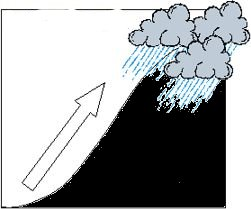 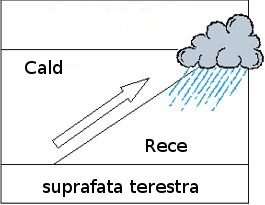 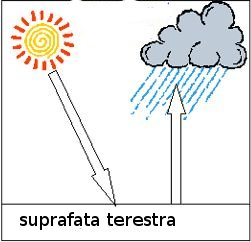 Analizand imaginile de mai sus raspundeti urmatoarelor cerinte:Notati in dreptunghiuri denumirea tipului de precipitatiiExplicati modul de formare al precipitatiilor numerotate cu 3Timp de lucru 10 minute